ОГОЛОШЕННЯпро проведення спрощеної закупівлі  (умови визначені в оголошенні про проведення спрощеної закупівлі, та вимоги до предмета закупівлі)1.Найменування, місцезнаходження та ідентифікаційний код замовника в Єдиному державному реєстрі юридичних осіб, фізичних осіб - підприємців та громадських формувань:1.1. найменування замовника: Військова частина 1141 Національної гвардії України1.2. місцезнаходження  замовника:,  м. Луцьк, Волинська обл.1.3. код ЄДРПОУ замовника: 143234162.Назва предмета закупівлі із зазначенням коду за Єдиним закупівельним словником (у разі поділу на лоти такі відомості повинні зазначатися стосовно кожного лота) та назви відповідних класифікаторів предмета закупівлі і частин предмета закупівлі (лотів) (за наявності): код за ЄЗС ДК 021:2015  – 39710000-2 “Електричні побутові прилади” 3.Інформація про технічні, якісні та інші характеристики предмета закупівлі: згідно з Додатком №34. Кількість та місце поставки товарів або обсяг і місце виконання робіт чи надання послуг:4.1. кількість товарів або обсяг робіт чи послуг: Шафа жарочна КІЙ-В ШЖ-1 (країна виробника - Україна)– 1шт4.2. місце поставки товарів або місце виконання робіт чи надання послуг: Волинська обл., м. Луцьк, вул. Карпенка-Карого 3-Доставка товару здійснюються транспортом Учасника чи транспортом перевізника за рахунок Учасника. 5. Строк поставки товарів, виконання робіт, надання послуг: 30.04.2024  6. Умови оплати:  Розрахунки здійснюються у відповідності з частиною 1 статті 49 Бюджетного кодексу України шляхом оплати Замовником після підписання видаткової накладної.  Розрахунок за отриманий Товар здійснюється Замовником шляхом перерахування у безготівковій формі, в гривнях, грошових коштів на поточний банківський рахунок Постачальника протягом 15 банківських днів з моменту підписання видаткової накладної. Фінансування здійснюється згідно бюджетного призначення. У разі затримки бюджетного фінансування, розрахунок за отриманий товар здійснюється протягом 10-ти банківських днів з дати отримання замовником бюджетного фінансування на свій реєстраційних рахунок.7.Очікувана вартість предмета закупівлі: 20 765 грн. 00коп з/без ПДВ.8. Період уточнення інформації про закупівлю: до 25.04.2024 до 00:00.9. Кінцевий строк подання пропозицій:  30.04.2024 до 00:00.10. Перелік критеріїв та методика оцінки пропозицій із зазначенням питомої ваги критеріїв: «Ціна» - єдиний критерій оцінки, питома вага критерію – 100%. Найбільш економічною вигідною пропозицією буде вважатися пропозиція з найнижчою ціною. Оцінка пропозицій проводиться автоматично електронною системою закупівель на основі критеріїв і методики оцінки, зазначених замовником в оголошенні про проведення спрощеної закупівлі, шляхом застосування електронного аукціону. До початку проведення електронного аукціону в електронній системі закупівель автоматично розкривається інформація про ціну та перелік усіх цін пропозицій, розташованих у порядку від найнижчої до найвищої ціни без зазначення найменувань та інформації про учасників. Найбільш економічною вигідною пропозицією буде вважатися пропозиція з найнижчою ціною.11.Розмір надання забезпечення пропозицій учасників (якщо замовник вимагає його надати): не вимагається.11.1.Умови надання забезпечення пропозицій учасників (якщо замовник вимагає його надати):  не вимагається. 12. Розмір та умови надання забезпечення виконання договору про закупівлю (якщо замовник вимагає його надати): не вимагається.13.Розмір мінімального кроку пониження ціни під час електронного аукціону в межах від 0,5 відсотка до 3 відсотків або в грошових одиницях очікуваної вартості закупівлі:0,5% 14. Джерело фінансування: державний бюджет.15. Прізвище, ім’я та по батькові, посада та електронна адреса однієї чи кількох посадових осіб замовника, уповноважених здійснювати зв’язок з учасниками: Уповноважена особа : Довгун Олександр Миколайович, email: dovgun1141@gmail.com, тел: (0332)28-12-76Посадова особа  : Ярошик Максим тел. 067 320 78 67Інша інформація:Оголошення розроблено відповідно до вимог Закону України «Про публічні закупівлі» (далі - Закон). Терміни, які використовуються в цьому оголошенні, вживаються у значенні, наведеному в Законі.УВАГА!!!Відповідно до частини третьої статті 12 Закону під час використання електронної системи закупівель з метою подання пропозицій та їх оцінки документи та дані створюються та подаються з урахуванням вимог законів України "Про електронні документи та електронний документообіг" та "Про електронні довірчі послуги". Учасники спрощеної закупівлі подають пропозиції у формі електронного документа чи скан-копій через електронну систему закупівель. Пропозиція учасника має відповідати ряду вимог: 1) документи мають бути чіткими та розбірливими для читання;2) пропозиція учасника повинна бути підписана Кваліфікованим електронним підписом (КЕП) або Удосконаленим електронним підписом (УЕП);3) якщо пропозиція містить і скановані, і електронні документи, потрібно накласти КЕП/УЕП на пропозицію в цілому та на кожен електронний документ окремо.Винятки:1) якщо електронні документи пропозиції видано іншою організацією і на них уже накладено КЕП/УЕП цієї організації, учаснику не потрібно накладати на нього свій КЕП/УЕП.Зверніть увагу: документи пропозиції, які надані не у формі електронного документа (без КЕП/УЕП на документі), повинні містити підпис уповноваженої особи учасника закупівлі (із зазначенням прізвища, ініціалів та посади особи), а також відбитки печатки учасника (у разі використання) на кожній сторінці такого документа (окрім документів, виданих іншими підприємствами / установами / організаціями). Замовник не вимагає від учасників засвідчувати документи (матеріали та інформацію), що подаються у складі пропозиції, печаткою та підписом уповноваженої особи, якщо такі документи (матеріали та інформація) надані у формі електронного документа через електронну систему закупівель із накладанням КЕП/УЕП. Замовник перевіряє КЕП/УЕП учасника на сайті центрального засвідчувального органу за посиланням https://czo.gov.ua/verify. Під час перевірки КЕП/УЕП повинні відображатися: прізвище та ініціали особи, уповноваженої на підписання пропозиції (власника ключа). У випадку відсутності даної інформації або у випадку ненакладення учасником КЕП/УЕП відповідно до умов оголошення про проведення спрощеної закупівлі учасник вважається таким, що не відповідає умовам, визначеним в оголошенні про проведення спрощеної закупівлі, та вимогам до предмета закупівлі та підлягає відхиленню на підставі пункту 1 частини 13 статті 14 Закону.Кожен учасник має право подати тільки одну пропозицію.Строк дії пропозиції, протягом якого пропозиції учасників вважаються дійсними, становить 90 днів із дати кінцевого строку подання пропозицій.Документи, що не передбачені законодавством для учасників — юридичних, фізичних осіб, у тому числі фізичних осіб — підприємців, не подаються ними у складі пропозиції. Відсутність документів, що не передбачені законодавством для учасників — юридичних, фізичних осіб, у тому числі фізичних осіб — підприємців, у складі пропозиції, не може бути підставою для її відхилення замовником. У разі, якщо учасник або переможець відповідно до норм чинного законодавства не зобов’язаний складати якийсь документ із вказаних в оголошенні, то він надає лист-роз’яснення в довільній формі, у якому зазначає законодавчі підстави ненадання відповідних документів або копію/ї роз'яснення/нь державних органів.Пропозиція учасника спрощеної закупівлі та всі документи, які передбачені вимогами оголошення про проведення спрощеної закупівлі та вимогами до предмета закупівлі, складаються українською мовою. Документи або копії документів (які передбачені вимогами оголошення та вимогами до предмета закупівлі), які надаються учасником у складі пропозиції, викладені іншими мовами, повинні надаватися разом із їх автентичним перекладом на українську мову. Замовник не зобов’язаний розглядати документи, які не передбачені вимогами оголошення та вимогами до предмета закупівлі та які учасник додатково надає на власний розсуд.Фактом подання пропозиції учасник — фізична особа чи фізична особа — підприємець, яка є суб’єктом персональних даних, надає свою безумовну згоду суб’єкта персональних даних щодо обробки її персональних даних у зв’язку з участю у закупівлі, відповідно до абзацу 4 статті 2 Закону України «Про захист персональних даних» від 01.06.2010 № 2297-VI.В усіх інших випадках фактом подання пропозиції учасник – юридична особа, що є розпорядником персональних даних, підтверджує наявність у неї права на обробку персональних даних, а також надання такого права замовнику як одержувачу зазначених персональних даних від імені суб’єкта (володільця). Таким чином, відповідальність за неправомірну передачу замовнику персональних даних, а також їх обробку, несе виключно учасник спрощеної закупівлі, що подав пропозицію.У разі, якщо пропозиція подається об’єднанням учасників, до неї обов’язково включається документ про створення такого об’єднання.Фактом подання пропозиції учасник підтверджує, що він протягом останніх трьох років не притягувався до відповідальності за порушення, передбачене пунктом 4 частини другої статті 6, пунктом 1 статті 50 Закону України "Про захист економічної конкуренції", у вигляді вчинення антиконкурентних узгоджених дій, що стосуються спотворення результатів тендерів. У випадку, якщо у зведених відомостях Антимонопольного комітету України щодо спотворення результатів торгів буде виявлено учасника, то пропозиція цього учасника вважається такою, що не відповідає умовам, визначеним в оголошенні про проведення спрощеної закупівлі, та вимогам до предмета закупівлі та підлягає відхиленню на підставі пункту 1 частини 13 статті 14 Закону України «Про публічні закупівлі».Якщо замовником під час розгляду пропозиції учасника закупівлі виявлено невідповідності в інформації та/або документах, що подані учасником  закупівлі у пропозиції та/або подання яких передбачалося умовами, визначеними в оголошенні про проведення спрощеної закупівлі, він розміщує у строк, який не може бути меншим ніж два робочі дні до закінчення строку розгляду пропозицій, повідомлення з вимогою про усунення таких невідповідностей в електронній системі закупівель.Під невідповідністю в інформації та/або документах, що подані учасником закупівлі у складі пропозиції та/або подання яких вимагається умовами, визначеними в оголошенні про проведення спрощеної закупівлі, розуміється в тому числі відсутність у складі пропозиції інформації та/або документів, подання яких передбачається умовами, визначеними в оголошенні про проведення спрощеної закупівлі (крім випадків відсутності забезпечення пропозиції, якщо таке забезпечення вимагалося замовником, та/або інформації (та/або документів) про технічні та якісні характеристики предмета закупівлі, що пропонується учасником в його пропозиції). Невідповідністю в інформації та/або документах, які надаються учасником закупівлі на виконання вимог технічної специфікації до предмета закупівлі, вважаються помилки, виправлення яких не призводить до зміни предмета закупівлі, запропонованого учасником закупівлі у складі його пропозиції, найменування товару, марки, моделі тощо.Замовник не може розміщувати щодо одного й того ж учасника закупівлі більше ніж один раз повідомлення з вимогою про усунення невідповідностей в інформації та/або документах, що подані учасником закупівлі у складі пропозиції.Відхилення пропозиції учасника:Замовник відхиляє пропозицію в разі, якщо:1) пропозиція учасника не відповідає умовам, визначеним в оголошенні про проведення спрощеної закупівлі, та вимогам до предмета закупівлі;2) учасник не надав забезпечення пропозиції, якщо таке забезпечення вимагалося замовником;3) учасник, який визначений переможцем спрощеної закупівлі, відмовився від укладення договору про закупівлю;4) якщо учасник протягом одного року до дати оприлюднення оголошення про проведення спрощеної закупівлі відмовився від підписання договору про закупівлю більше двох разів із замовником, який проводить таку спрощену закупівлю.Відміна закупівлі:1. Замовник відміняє спрощену закупівлю в разі:1) відсутності подальшої потреби в закупівлі товарів, робіт і послуг;2) неможливості усунення порушень, що виникли через виявлені порушення законодавства з питань публічних закупівель;3) скорочення видатків на здійснення закупівлі товарів, робіт і послуг.2. Спрощена закупівля автоматично відміняється електронною системою закупівель у разі:1) відхилення всіх пропозицій згідно з частиною 13 статті 14 Закону;2) відсутності пропозицій учасників для участі в ній.Спрощена закупівля може бути відмінена частково (за лотом).Повідомлення про відміну закупівлі оприлюднюється в електронній системі закупівель:замовником протягом одного робочого дня з дня прийняття замовником відповідного рішення;електронною системою закупівель протягом одного робочого дня з дня автоматичної відміни спрощеної закупівлі внаслідок відхилення всіх пропозицій згідно з частиною тринадцятою цієї статті або відсутності пропозицій учасників для участі в ній. Повідомлення про відміну закупівлі автоматично надсилається всім учасникам електронною системою закупівель в день його оприлюднення.Порядок укладення договору про закупівлю, його умови. Проєкт Договору про закупівлю викладено в Додатку 4 (та окремим файлом до оголошення) до цього Оголошення.Умови договору про закупівлю не повинні відрізнятися від змісту пропозиції за результатами електронного аукціону (у тому числі ціни за одиницю товару) переможця спрощеної закупівлі, крім випадків визначення грошового еквівалента зобов’язання в іноземній валюті та/або випадків перерахунку ціни за результатами електронного аукціону в бік зменшення ціни пропозиції учасника без зменшення обсягів закупівлі. Переможець спрощеної закупівлі під час укладення договору про закупівлю повинен надати: інформацію про право підписання договору про закупівлю; достовірну інформацію про наявність у нього чинної ліцензії або документа дозвільного характеру на провадження виду господарської діяльності, якщо отримання дозволу або ліцензії на провадження такого виду діяльності передбачено законом. Опис та приклади формальних несуттєвих помилок.Формальними (несуттєвими) вважаються помилки, що пов’язані з оформленням пропозиції та не впливають на зміст  пропозиції, а саме технічні помилки та описки. До формальних (несуттєвих) помилок відносяться:— розміщення інформації не на фірмовому бланку підприємства;— неправильне (неповне) завірення або незавірення учасником документа згідно з вимогами цього оголошення. Наприклад: завірення документа лише підписом уповноваженої особи;— самостійне виправлення помилок та/або описок у поданій пропозиції під час її складання учасником; — орфографічні помилки та механічні описки в словах та словосполученнях, що зазначені в документах, що підготовлені безпосередньо учасником та надані у складі пропозиції. Наприклад: зазначення в довідці русизмів, сленгових слів або технічних помилок;— недодержання  встановлених форм згідно з додатками  до цього оголошення, але  зміст та вся інформація, яка вимагалась замовником, зазначені у наданому документі/документах; — зазначення неправильної назви документа, що підготовлений безпосередньо учасником, у разі якщо зміст такого документа повністю відповідає вимогам цього оголошення. Наприклад: замість вимоги надати довідку в довільній формі учасник надав лист-пояснення;— відсутність інформації в одних документах, однак наявність цієї інформації в інших документах у складі пропозиції;— інші формальні (несуттєві) помилки, що пов’язані з оформленням пропозиції та не впливають на зміст пропозиції.Додатки до Оголошення про проведення спрощеної закупівлі (умов, визначених в оголошенні про проведення спрощеної закупівлі, та вимог до предмета закупівлі) є його невід’ємною частиною:Додаток 1 – Форма «Цінова пропозиція».Додаток 2 – Вимоги до учасників.Додаток 3 – Інформація про необхідні технічні, якісні та інші характеристики предмета закупівлі.Додаток 4  – Проєкт договору про закупівлю(окремим файлом).                                                                                                                                   Додаток 1                                                          до  оголошення про проведення спрощеної закупівлі                                                                              Форма «Цінової пропозиції»подається на фірмовому бланку,  якщо такий є та у вигляді наведеному нижче. Учасник не повинен відступати від даної форми.ФОРМА "ЦІНОВА ПРОПОЗИЦІЯ"      Ми, (назва Учасника), надаємо свою пропозицію щодо участі у спрощеній закупівлі за предметом: Шафа жарочна КІЙ-В ШЖ-1 (країна виробника - Україна)  за ЄЗС 0212015 -	39710000-2 “Електричні побутові прилади” Вивчивши запит та технічні вимоги на виконання зазначеного вище, ми, уповноважені на підписання Договору, маємо можливість та погоджуємося виконати вимоги Замовника та Договору на умовах, зазначених у цій ціновій пропозиції за наступними цінами:До ціни цінової пропозиції включаються податки і збори, обов’язкові платежі, що сплачуються або мають бути сплачені згідно з чинним законодавством, витрати на поставку товару, навантаження, розвантаження, інші витрати, передбачені для товару даного виду згідно з чинним законодавством.1. Ми погоджуємося дотримуватися умов цієї пропозиції протягом 90 календарних днів з дати  кінцевого строку подання  пропозицій.2. Ми погоджуємося з умовами поставки товару на  адресу Замовника:3. Зазначеним нижче підписом ми підтверджуємо повну, безумовну і беззаперечну згоду з  усіма умовами проведення  закупівлі, визначеними в  документації.Посада, прізвище, ініціали, підпис уповноваженої особи учасника, завірені печаткою (за наявності).Увага!!          * У разі надання пропозицій Учасником - не платником ПДВ, або якщо предмет закупівлі не обкладається ПДВ, такі пропозиції надаються без врахування ПДВ та у графі «Загальна вартість, грн., з ПДВ» зазначається загальна вартість без ПДВ, про що Учасником робиться відповідна позначка.Додаток 2    до  оголошення про проведення спрощеної закупівлі           Вимоги до учасниківВимоги до кваліфікації учасникаДодаток 3    до  оголошення про проведення спрощеної закупівліІнформація про необхідні технічні, якісні та інші характеристики предмета закупівліДетальний опис предмета закупівліТехнічні вимоги та порядок постачання товару:1.	Все обладнання повинно бути новим та таким, що не було в експлуатації; без зовнішніх пошкоджень, у справному стані й повній комплектності, з формулярами (паспортами), керівництвами з експлуатації, гарантійними талонами. Формуляри (паспорти) повинні бути виконані українською мовою, в яких обов’язково повинні бути зазначені серійний (заводський) номер обладнання, комплектність та номери комплектуючих виробів, дата випуску, гарантійний термін експлуатації. Обладнання не має знаходитись під заставою, арештом, перебувати в обтяженні та не має бути предметом позову (законних вимог) третіх осіб.2.	Обладнання повинно ввозитися на територію України через офіційні канали поставки зі сплатою всіх необхідних податків і зборів.3.	Гарантійний термін експлуатації обладнання має бути не менше 12 місяців. Гарантійний термін починається з моменту підписання видаткової накладної та розповсюджується на обладнання, зазначене в ній, та всі його складові частини. Гарантійні зобов’язання бере на себе Продавець обладнання. Запропоновані моделі обладнання повинні бути сучасними. Замовник залишає за собою право запросити перевірку моделей та серійних номерів обладнання, що постачається, у локального офісу виробника і відмовитися від поставки в разі неофіційного ввозу.Товар має постачатися і розвантажуватись транспортом та силами Учасника за заявками на адресу Замовника з наданням копії документів для підтвердження якості товару.У разі, якщо Товар, представлений на торги, не відповідатиме технічним та якісним вимогам Замовника або документи Учасника, надані в його пропозиції, не відповідатимуть вимогам цієї документації, пропозицію буде відхилено.Не приймаються пропозиції на товар, який виготовлений приватними та державними компаніями до яких застосовуються персональні спеціальні економічні та інші обмежувальні заходи (санкції).«З умовами технічних (якісних) та інших характеристик ознайомлені, з вимогами погоджуємось»Учасник закупівлі або інша уповноважена посадова особа	_________________________                                     ______________________________________________         підпис       (м.п)                                                                                                                           ПІБ "___" ________________ 2024 року Відомості про учасника спрощеної закупівліВідомості про учасника спрощеної закупівліПовне найменування  учасникаКерівництво (ПІБ, посада, контактні телефони)Ідентифікаційний код за ЄДРПОУ МісцезнаходженняОсновні види діяльності за КВЕДОсоба, відповідальна за участь у спрощеній закупівлі  (ПІБ, посада, контактні телефони)Електронна адреса№ з/пНайменування товаруОдиниця виміруКількістьЦіна за одиницю,грн., без ПДВЦіна за одиницю, грн., з ПДВ*Загальна вартість, грн., з ПДВ*1Шафа жарочна КІЙ-В ШЖ-1(країна виробника - Україна)шт1Загальна вартість, грн. без ПДВ:Загальна вартість, грн. без ПДВ:Загальна вартість, грн. без ПДВ:Загальна вартість, грн. без ПДВ:Загальна вартість, грн. без ПДВ:Загальна вартість, грн. без ПДВ:ПДВ*, грн.:ПДВ*, грн.:ПДВ*, грн.:ПДВ*, грн.:ПДВ*, грн.:ПДВ*, грн.:Загальна вартість, грн. з ПДВ*:Загальна вартість, грн. з ПДВ*:Загальна вартість, грн. з ПДВ*:Загальна вартість, грн. з ПДВ*:Загальна вартість, грн. з ПДВ*:Загальна вартість, грн. з ПДВ*:№ п/пКваліфікаційні критеріїДокументи та інформація, які підтверджують відповідність Учасника кваліфікаційним критеріям1.Наявність документально підтвердженого досвіду виконання аналогічного (аналогічних) за предметом закупівлі договору (договорів)    На підтвердження досвіду виконання аналогічного (аналогічних) за предметом закупівлі договору (договорів) Учасник має надати:-	Довідку в довільній формі, з інформацією про виконання  аналогічного (аналогічних) за предметом закупівлі договору (договорів)  (не менше одного договору).39710000-2 “Електричні побутові прилади”  не менше 1 копії договору, зазначеного у довідці у повному обсязі.копії/ю документів/а на підтвердження виконання не менше ніж одного договору, зазначеного в наданій Учасником довідці.Інші документи від Учасника:Інші документи від Учасника:1Достовірна інформація у вигляді довідки довільної форми, у якій зазначити дані про наявність чинної ліцензії або документа дозвільного характеру на провадження виду господарської діяльності, якщо отримання дозволу або ліцензії на провадження такого виду діяльності передбачено законом. Замість довідки довільної форми учасник може надати чинну ліцензію або документ дозвільного характеру.2Документи, що підтверджують повноваження відповідної особи або представника учасника процедури закупівлі щодо підпису документів пропозиції  та договору (виписка з протоколу зборів засновників або наказ про призначення або довіреність/доручення або інший документ, що підтверджує повноваження посадової особи учасника на підписання документів).3Для фізичних осіб,  фізичних осіб - підприємців:- Сканований оригінал довідки/картки про присвоєння ідентифікаційного коду або у разі відсутності довідки/картки про присвоєння ідентифікаційного коду з релігійних переконань, надати сканований оригінал сторінки паспорта з відповідною відміткою  або лист-пояснення із зазначенням законодавчих підстав ненадання документу.та - Сканований оригінал паспорта (1-6 сторінки та місце проживання) у випадку, якщо такий паспорт оформлено у вигляді книжечки,  або сканований оригінал паспорта (обидві сторони), якщо такий паспорт оформлено у формі картки, що містить безконтактний електронний носій, або інший документ, передбачений статтею 13 Закону України «Про Єдиний державний демографічний реєстр та документи, що підтверджують громадянство України, посвідчують особу чи її спеціальний статус» від 20.11.2012 №5492-VI (із змінами).4Заповнений проєкт договору згідно додатку 4 до оголошення.5Довідка про погодження з технічними, якісними та іншими характеристиками предмета закупівлі (додаток 3 до оголошення).6Документ, який підтверджує якість запропонованого товару (сканований оригінал або завірена копія посвідчення якості або декларації виробника або сертифіката відповідності, тощо).7Довідку у довільній формі про те, що в разі виявлення Замовником протягом встановленого гарантійного строку істотних недоліків, які виникли з вини виробника товару (продавця, виконавця) буде проведено заміна товару (який не був в експлуатації) на такий же товар або на аналогічний, з числа наявних у продавця (виробника), товару.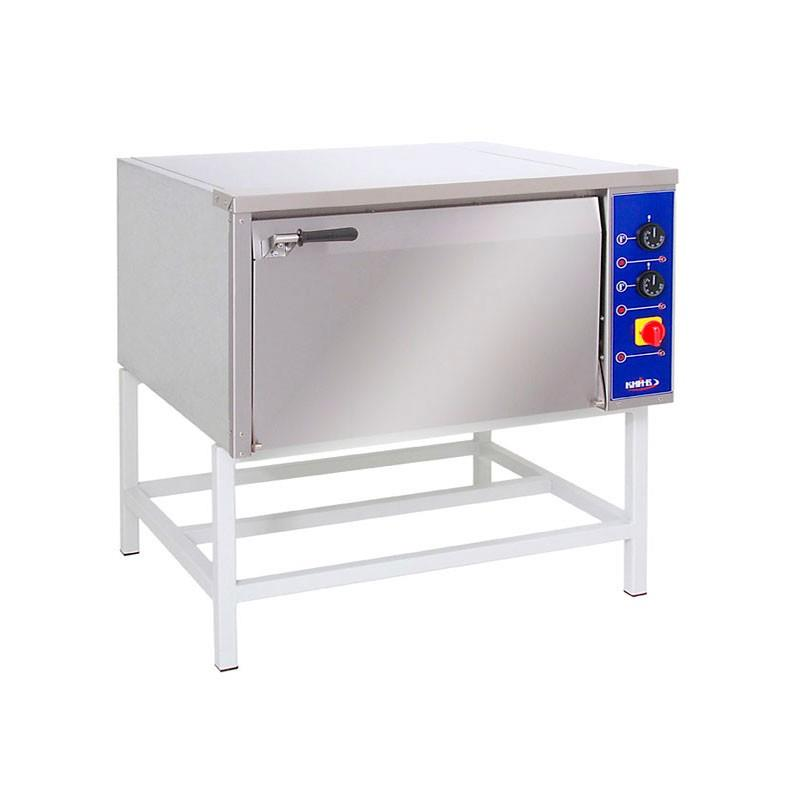 Назва товаруШафа жарочна КІЙ-В ШЖ-1(країна виробника - Україна)Кількість шт.1 штХарактеристика*Кількість секцій: 1 Кількість рівнів: 3 Внутрішній розмір духовки: 695х540х285 мм.Розмір листа 650х490х40 або GN 2/1 мм.Діапазон регулювання температури: 50-300 С.Напруга: 380 В.Потужність: 4,8 кВт.Розмір однієї секції без підставки: 910х760х460 мм.Габарити: 910х760х870 мм.Вага: 86 кг.Місце поставки товаруВолинська обл., м. Луцьк вул. Карпенка-Карого 3Строк поставки товару до 30.06.2024 включно